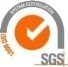 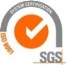 ŠKOLSKÝ INTERNÁT A. GARBANAWERFEROVA 10  KOŠICE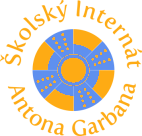  PLÁN PRÁCE  NA ŠKOLSKÝ ROK2021/2022AUGUST  2021ÚVOD	Výchova je cieľavedomé a dlhodobé rozvíjanie osobnosti jej vzťahu k okolitému svetu, prírode, spoločnosti i k sebe samému. Hlavné ciele výchovno-vzdelávacieho procesu sú zahrnuté v pláne práce ŠI pre úsek výchovy. V zmysle tohto plánu je nevyhnutné zabezpečiť:aktívnu ochranu detí pred sociálno-patologickými javmi  monitorovaním zmien v správaní detív prípadoch začínajúcich problémov v správaní aktívnu spoluprácu so školským psychológom, ktorý pôsobí v našom ŠI a pedagogicko-psychologickou poradňouv prípadoch oprávneného podozrenia fyzického alebo psychického týrania, šikanovania či ohrozenia ich morálneho vývinu bezodkladné riešenie ich problémuuplatňovanie Zákona č. 377/2004 Z. z. o ochrane nefajčiarov v školských priestoroch, v znení neskorších predpisov (Zákon č. 142/2013)v rámci prevencie nelegálneho obchodovania so ženami besedy pre dievčatá SŠ s vyškolenými psychológmiposilňovanie zdravého životného štýlu žiaka  	plnenie úloh v rámci  environmentálnej výchovy a vzdelávaniazvýšenú pozornosť problematike diskriminácie, rasizmu, xenofóbie, antisemitizmu a ostatným prejavom intolerancieorganizovanie besied zameraných na výchovu detí a mládeže v oblasti prevencie trestnej činnostizvýšenú pozornosť upevňovaniu fyzického a duševného zdravia, telesnému a pohybovému rozvoju žiakov rozširovaním rôznych foriem pohybových aktivítvytváranie podmienok rozvoja záujmov, nadania a talentu žiakovdoplňovanie knižničného fondu realizáciu aktivít zameraných na podporu rozvoja čitateľskej a informačnej gramotnosti žiakovrealizáciu výchovno-vzdelávacej činnosti na základe dobrovoľnosti a individuálneho prístupu ku žiakomv komplexnej výchovno-vzdelávacej činnosti školských internátov realizovať výchovu k manželstvu a rodičovstvu a na základe poznania rodinného prostredia uplatňovať pozitívnu komunikáciu s rodinou žiaka v prospech jeho výchovySúčasťou tohto plánu výchovno-vzdelávacej činnosti sú:Hlavné úlohy na úseku výchovy mimo vyučovaniaJednotlivé úlohy na úseku výchovy mimo vyučovaniaRiadiaca a kontrolná činnosťOrganizácia školského roka 2021/22Personálne obsadenie úseku výchovyHarmonogram pedagogických porád, metodického združenia Program pedagogických porád a metodického združeniaPrehľad o ubytovaní v školskom roku 2021/2022 podľa výchovných skupínPočty žiakov v školskom roku 2021/2022 Rozvrh záujmovej činnosti v školskom roku 2021/2022Vízia ŠIByť uznávanou a  dôveryhodnou výchovno-vzdelávacou organizáciou patriacou medzi najlepšie v regióne, do ktorej žiaci radi prichádzajú, ktorá  každému žiakovi poskytne dobré podmienky pre zmysluplné  napĺňanie voľného času a kde každý môže byť kreatívny a  úspešný na ceste k poznaniu.Poslanie  a zámery ŠI AGNašim poslaním je:byť moderným voľnočasových školským zariadením, ktoré poskytuje ubytovaniea stravu zákazníkom (žiakom) študujúcim na stredných  školách, ktorí tu prichádza za vzdelaním zo širokého okolia,individuálne pristupovať k zákazníkom pri uspokojovaní ich potrieb,vyberať kompetentných pedagogických zamestnancov, ktorí spĺňajú požiadavky ŠI AG na VVČ,vyberať nepedagogických zamestnancov v súlade s požiadavkami na kvalitu ich práce,objektívne a pohotovo poskytovať informácie zákazníkom (žiaci, záujemcovia  o ubytovanie a stravovanie),individuálne pristupovať k zákazníkom pri uspokojovaní ich potrieb,účinne motivovať zamestnancov ku kvalite vo VVČ a s ňou súvisiacich procesov,starostlivo sa pripravovať na prácu a realizovať ju v súlade s požiadavkami právnych predpisov  platných v ŠI AG,kontrolovať efektívne kvalitu vo všetkých etapách prípravy a realizácie, všestranne a harmonicky rozvíjať osobnosť žiakov mimo vyučovania, keď  sú mimo priameho vplyvu rodiny a nahradiť im domáce prostredie,umožňovať  zmysluplné využitie voľného času žiakov v rámci využívania nových aktívnych a neformálnych  prístupov v  humanizácii výchovno-vzdelávacieho procesu v spolupráci s rodičmi a školou, pomáhať žiakom vytvárať si vlastný hodnotový systém za pomoci tvorivého            hľadania a vychovať takého človeka, ktorý bude žiť v harmónii so svojím okolím.Strategické priority v rozvoji práce s mládežouNašou víziou je školský internát, v ktorou sa žiaci aktívne zapájajú do diania v spoločnosti, podieľajú sa na rozhodovaní a prispievajú tak k pozitívnej zmene.  Uvedené chceme dosiahnuť inovatívnym vzdelávaním a výchovou mládeže k aktívnemu občianstvu a participácii, podnikavosti, rozvojom kritického myslenia, posilňovaním psychickej a fyzickej odolnosti a podporou sociálnej inklúzie.Pri práci so žiakmi ŠI chceme uplatňovať nasledovné princípy:ParticipáciaKooperáciaInklúziaSystematickosťkvalita      Vedenie ŠI AG je presvedčené, že základom svojej  úspešnosti  je sústavné plnenie  požiadaviek a očakávaní našich zákazníkov. Na základe tohto poznania ŠI AG stanovuje  tieto zásady politiky kvality:komunikácia so zákazníkmiobjektívnosť a pohotovosť poskytovaných informáciíindividuálny prístup k zákazníkom pri uspokojovaní ich potriebvýber optimálnych postupov vo výchovno-vzdelávacej činnosti v danom legislatívnom prostredívýber dodávateľov spĺňajúcich požiadavky ŠI AG v ubytovaní  a stravovaní   výber kompetentných pedagogických zamestnancov spĺňajúcich požiadavky ŠI AG na  výchovno-vzdelávaciu činnosť    výber nepedagogických zamestnancov ŠI AG v súlade s požiadavkami na kvalitu ich práceúčinná motivácia zamestnancov ku kvalite vo VVČ a s ňou súvisiacich procesovstarostlivá príprava na prácu  a jej realizácia v súlade s požiadavkami  právnych predpisov platných v ŠI AG efektívna a náročná kontrola kvality vo všetkých etapách prípravy a realizácie priebežné hodnotenie a zlepšovanie systému kvality na všetkých úsekoch riadenia        	Vyššie uvedené zásady sú  záväzné pre všetkých zamestnancov ŠI AG. 	Zamestnanec sa hlási k zodpovednosti za  kvalitu svojej práce.	Vedenie ŠI AG sa hlási k zodpovednosti za vytvorenie podmienok pre  kvalitné vykonávanie práce zamestnancov.	Za uplatňovanie systému kvality ako aj za kvalitu všetkých činností zodpovedá riaditeľka ŠI AG. 	Zavedený, uplatňovaný a sústavne zdokonaľovaný systém kvality je vypracovaný v súlade s STN EN ISO 9000:2000 a spĺňa požiadavky STN EN ISO 9001:2008.  	Z politiky kvality vyplývajú aj nasledujúce zámery platné  pre všetky úseky ŠI Ciele  ŠI AGNaplnenie plánovaného stavu žiakov podľa kapacity ŠIZvýšenie účasti žiakov na VVČ a záujmovej činnostiBudovanie dobrovoľnej účasti žiakov na prácach súvisiacich s environmentálnym zameranímZapojenie ŠI AG do vypracovania projektov vyhlásených MŠ SR  a inými organizáciami Zapojenie  vychovávateľov do kontinuálneho vzdelávania pedagogických zamestnancov v súlade s potrebami ŠI AGZ uvedených cieľov vyplývajú ďalšie čiastkové cielesnažiť sa o udržanie dobrého mena internátu, uprednostňovať aktívne a komunikatívne formy využívania voľného času, čo      chceme - dosiahnuť svojím aktívnym prístupom a vzorom, aby rodič i žiak boli maximálne spokojní,ponúkať viacero možností  záujmových aktivít, z ktorých je možnosť výberu podľa záujmu,zvyšovať úroveň sebavzdelávania, pestovať  príkladné medziľudské vzťahy, aktívnou prácou vychovávateľov, ale i celého personálu vytvárať harmóniu na pracovisku,zlepšovať materiálno-technické vybavenie,svedomitým prístupom ku každému žiakovi vytvoriť pohodu a príjemnú atmosféru     v internáte a rozvíjať u žiakovindividuálne záujmy a potreby komunikačné kompetenciesociálne kompetencieobčianske kompetenciekultúrne kompetencietalent a špecifické osobnostné schopnosti  žiakov1. Hlavné úlohy na úseku výchovy mimo vyučovania	Pri tvorbe plánu výchovno-vzdelávacej činnosti je stredobodom pozornosti žiak, jeho potreby a záujmy a súčasne jeho vedenie k zodpovednosti za svoju sebavýchovu a sebavzdelávanie. Hlavné úlohy vychádzajú z pedagogicko-organizačných pokynov pre príslušný školský rok – zaraďujeme medzi  ne nasledovné úlohy:Vytvárať také podmienky pre žiakov, aby mohli rozvíjať svoje záujmy, nadanie a talent.Zvyšovať záujem žiakov o organizovanú pravidelnú činnosť v ŠI širokou ponukou záujmových útvarov.Viesť žiakov k zdravému rozvoju ich osobnosti a k výchove orientovanej na pozitívne ľudské hodnoty. Realizovať besedy a diskusie so zameraním na rozvoj argumentácie a vyjadrenie svojho názoru. Využívať spoluprácu s ostatnými školskými internátmi a centrami voľného času.Dodržiavať práva dieťaťa pri rešpektovaní Školského poriadku  ŠI a do výchovno-vzdelávacej činnosti zaraďovať programy  podporujúce zdravie, využívať účinné nástroje na predchádzanie, resp. riešenie prvých príznakov záškoláctva, problémového alebo agresívneho správania, šikanovania, fyzického alebo psychického týrania,  delikvencie, zneužívania návykových látok, sexuálneho zneužívania, prejavov extrémizmu a pod. Podporovať morálne a právne vedomia žiaka. Vzniknuté problémy bezodkladne riešiť s triednym učiteľom a školským psychológom.Zamerať sa na prevenciu rizikového správania sa v rámci dospievania. Pravidelne uskutočňovať besedy so psychológom, resp. lekárom, vyhlasovať aktivity k Svetovému dňu boja proti HIV/AIDS. Podieľať sa na plnení programu boja proti drogám a tak zabezpečovať aktívnu ochranu žiakov pred užívaním a rozširovaním drog a iných nežiaducich prostriedkov.Organizovať besedy s vyškolenými odbornými zamestnancami z CPPP a P o rizikách práce v zahraničí a o prevencii pred neľudským zaobchádzaním, obchodovaním s ľuďmi a otrockou prácou. Realizovať aktivity  zamerané na prevenciu a elimináciu  rizikového správania, delikvencie a kriminality, šikanovania, diskriminácia segregácie, xenofóbie, antisemitizmu, intolerancie a rasizmu a v oblasti problematiky migrácie.Priebežne monitorovať správanie žiakov a zmeny, v prípadoch podozrenia na porušovanie ich zdravého osobnostného vývinu zabezpečiť ich ochranu a bezodkladne riešiť vzniknutý problém v súčinnosti s vedením ŠI a zákonnými zástupcami žiaka.Realizovať výchovu k manželstvu a rodičovstvu a na základe poznania rodinného prostredia žiaka uplatňovať pozitívnu komunikáciu s rodinou žiaka v prospech jeho výchovy.Správne usmerňovať a napomáhať pri organizovaní prípravy žiakov na vyučovanie a realizovať ju formou aktívneho postoja žiaka ku sebavzdelávaniu.Realizovať aktivity zamerané na multikultúrnu výchovu, výchovu v duchu humanizmu a so vzdelávaním v oblasti ľudských prác, práv dieťaťa, rovnosti muža a ženy  a výchovu proti predsudkom, v rámci možností rozvíjať medzinárodnú spoluprácu so stredoškolskými internátmi. Rozvíjať u žiakov osvetovú a vzdelávaciu a výchovnú činnosť s dôrazom na zdravú výživu, zdravé potraviny, potravinovú bezpečnosť a zvýšenie povedomia v oblasti označovania potravín a pod.Posilniť výchovu žiakov k zdravému životnému štýlu a realizovať aktivity a programy na podporu zdravia telesného a duševného zdravia. Informovať žiakov o škodlivých vedľajších účinkoch nelegálnych dopingových látok.Zvýšiť zapojenie žiakov do pohybových aktivít, podporovať činnosť športových krúžkov. Využívať na tento účel prenájom telocvične a ihrisko v areáli ŠI. Zapájať žiakov do súťaží medzi internátmi. Aktívne zapájať do programov a aktivít na podporu telesného a duševného zdravia.Zapájať sa do Európskeho týždňa športu podľa informácií na www.tyzdensportu.sk. Podporovať vzdelávanie vychovávateľov s dôrazom na napĺňanie zámerov Národného akčného plánu prevencie obezity na roka 2015 – 2025.Pokračovať v sledovaní dochádzky a prospechu žiakov pochádzajúcich zo sociálne znevýhodneného prostredia a zabezpečiť začleňovanie týchto žiakov do aktivít ŠI medzi ostatných žiakov. Zrealizovať semináre, diskusie so psychológmi na problematické témy napr. „Bez hanby o mentálnych problémoch.“Spolupracovať v rámci metodicko-odbornej a poradenskej činnosti pre ŠI s MPC regionálne pracovisko Prešov (Košice), Odborom školstva Úradu Košického samosprávneho kraja ako aj s KŠÚ v Košiciach a s centrami pedagogicko–psychologického poradenstva a prevencie. Rozvíjať finančnú gramotnosť žiakov. Venovať zvýšenú pozornosť ochrane žiakov pri používaní internetu a bezpečnosti na internete, rozširovať povedomie o bezpečnom používaní internetu (www.zodpovedne.sk, www.stopline.sk, www.pomoc.sk, www.ovce.sk)Vytvárať žiakom v rámci VVČ situácie na trénovanie nadobudnutých poznatkov o demokratickom občianstve, ľudskej dôstojnosti, rovnosti a slobode počas celého pobytu v ŠI, poskytnúť im informácie o inštitúciách a mimovládnych neziskových organizáciách pôsobiacich v oblasti ochrany ľudských prác a o možnosti vykonávať dobrovoľnícku činnosti  v lokalite ŠI i regióneUplatňovať v prostredí ŠI zásady prevencie kriminality a inej protispoločenskej činnosti. Prispievať k rozvíjaniu výchovy k demokratickému občianstvu a spoločnosti posilňovaním výraznejšej spoluúčasti žiakov na riadení života ŠI efektívnejšou spoluprácou so žiackou radou.Pri výchove využívať manuál k tolerancii a ľudským právam KOPAS a KOMPASITO. Podporovať povedomie o schopnostiach a prínose osôb so zdravotným postihnutím, šíriť myšlienky tolerancie, akceptácie odlišností a zlepšovanie postojov voči znevýhodneným skupinám obyvateľstva, eliminovať intoleranciu a nenávistné prejavy realizovaním informatívnych a destigmatizačných podujatí pre žiakov v témach sociálnej inklúzie. Zvyšovať u žiakov povedomie o trestnoprávnej zodpovednosti pri prejavoch šikanovania či iného rizikového správania v súlade so Smernicou č. 36/2018 k prevencii a riešeniu šikanovania žiakov  školách a školských zariadeniach, ktorá je účinná od 01. 09. 2018. Venovať zvýšenú pozornosť zaradeniu tém UNESCO (pamiatky, ich ochrana a pod.) do VVČ, zapojiť sa do environmentálnych výchovno-vzdelávacích programov  priamo riadených organizácií MŽP SR (Zelený vzdelávací fond, Štátna ochrana prírody SR, Slovenská agentúra životného prostredia atď.) Napomáhať žiakom v rámci mediálnej výchovy rozlišovať skutočné a pravdivé informácie od nepravdivých a hoaxov.Vytvárať rovesnícke podporné tímy („buddy systém“) pre novoprijatých žiakov.Realizovať neformálne zážitkové aktivity zamerané na budovanie pozitívnej klímy v skupine i medzi žiakmi jednotlivých skupín.Zapájať sa do vyhlásených výziev MŠVV a Š SR ako aj do výziev iných rezortov vhodných pre ŠI.Pozornosť venovať kvalite riadenia pedagogického procesu.2.  Jednotlivé úlohy na úseku výchovy mimo vyučovania	Do plánov výchovno-vzdelávacej činnosti jednotlivých výchovných skupín je potrebné prednostne zaraďovať:tvorivo-humanistický model výchovy a vzdelávania, v ktorom je centrom pozornosti žiakdôsledné uplatňovanie princípov a práv Charty dieťaťauplatňovanie programu ŠI bez alkoholu, drog a cigariet (organizovanie besied, kvízov, súťaží a iných kultúrno-spoločenských aktivít)vedenie žiakov k väčšej zodpovednosti za zverený inventár a spoločný majetok ŠIvytvorenie dostatočného počtu záujmových útvarov na základe skutočných záujmov žiakovspoluprácu s kultúrnymi a spoločenskými inštitúciami na základe osobného kontaktuspoluprácu so školskými internátmi v rámci mesta Košiceorganizovanie podujatí v rámci možností ŠI na základe záujmu žiakov dôsledné zabezpečenie podmienok pre štúdium žiakovdôsledné zabezpečenie podmienok pre žiakov národnostných a etnických menšínvedenie k slušnému vystupovaniu žiakov a netolerovať nezodpovednosť, nedisciplinovanosť, ľahostajnosť a povrchnosťvýchovu k manželstvu a rodičovstvuprvky a metódy spolupráce s rodičmi a školouaktivity podporujúce formovanie medziľudských vzťahovspolužitie chlapcov a dievčat na základe morálky a etikyvýchovné prvky potláčajúce všetky formy diskrimináciepropagovať internetové stránky www.bezpecnenainternete.skzabezpečiť informovanosť o sprístupnení informačných a poradenských služieb novými inovatívnymi metódami, mobilnou aplikáciou určenou pre iPhone a iPad v ICMmotivovať deti a mládež prostredníctvom rôznych podujatí k opatreniam a aktivitám na zlepšenie životného prostredia ako je napr. recyklácia a úspora energií zabezpečenie ekologickej výchovy organizovaním svojpomocnej činnosti zameranej na skrášľovanie prostredia ŠI, viesť žiakov k separácii odpadupodporiť rozvoj prostredia v rámci ŠI a výchovných skupín, aby sa žiaci z málo podnetného rodinného prostredia a sociálne znevýhodneného prostredia mohli aktívne zapájať do aktivít a podujatí vo voľnom čase v rovnakej miere ako ostatní  organizovať športové súťaže a aktivity pre žiakov a podporovať ich aktívny pohyb za účasti odborníkov z praxe organizovať aktivity o preventívnych opatreniach zameraných na minimalizáciu užívania omamných látok, psychotropných látok a alkoholu, na opatrenia znižujúce riskantné a rizikové správanie sa mládeže pri sexuálnom dospievanízvýšiť spotrebu mlieka, mliečnych výrobkov a ovocia u žiakov prostredníctvom podujatí a ochutnávok (Svetový deň výživy a Svetový deň mlieka)pravidelne monitorovať a riešiť vzniknuté záškoláctvo zvýšením kontrol v dopoludňajších hodinách a spoluprácou s triednymi učiteľmizapojiť sa do darcovstva krvi, Dňa narcisov, Bielej pastelky, Červených stužiek atď.viesť diskusiu so žiakmi o hľadaní nových foriem aktivít, ktoré by viedli k zmysluplnému zapojeniu mládeže do voľno-časových aktivítrealizovať aktivity zamerané na zdravý životný štýl (boj proti obezite, drogám a na ochranu životného prostredia)za pomoci koordinátora podporovať v ŠI činnosť žiackej rady Obsadenie funkcií a jednotlivých činností v ŠI :  Predsedníčka Rady školského zariadenia 			Ing. Irena Koščová Predseda  Rady rodičovského združenia			Kaščáková				Vedúca vychovávateľka, predsedníčka ZO OZ			Mgr. Danka BalážkováKoordinátor pre spoluprácu ZRPŠI				Ing. Jana KerestiováPredseda metodického združenia				Mgr. Danka Balážková Koordinátor žiackej  rady						Ing. Jaroslav ČíkošKoordinátorka VMR a koordinátorka prevencie drogových závislostí a iných sociálno-patologických javov	Ing. Valéria PalmovskáKoordinátor environmentálnej výchovy				Ing. Jana Kerestiová		 Koordinátor pre spoluprácu s Červeným krížom		Ing. Mária BujňákováPredseda stravovacej komisie					Vlasta FlegnerováSprávca programu žiackej agendy				JUDr. Viera KanárikováVedenie kroniky							Mgr. art. A. Kramárek C.Vedenie čitateľského klubu					Vlasta FlegnerováKoordinátorka kultúrnych akcií					Mgr. Henrieta LáncošováZáujmová činnosť bude organizovaná prostredníctvom nasledovných záujmových útvarov:V rámci ostatných úloh je potrebné nadanie a tvorivosť žiačok využiť pri príprave nasledujúcich spoločenských, športových a náučných aktivít a  kultúrnych programov:Drogy a rodina (dotazník)Termín:  september				 Zodpovedný: Ing. Palmovská  Vikingský šach KUBB							Termín: september				Zodpovedný. PaedDr. Demo, PhD.Ľudské právaKriminalita mládežeTermín: október				 		Zodpovedný: Ing. Palmovská  Imatrikulácia  + diskotéka								Termín: október 		 		Zodpovedný: Mgr. LáncošováSvetový deň vegetaríánovTermín: október				Zodpovední: Ing. Kerestiová										Ing. ČíkošSvetový deň umývanie rúkTermín: október				Zodpovední: Ing. Kerestiová										Ing. ČíkošMedzinárodný deň stromovSadenie stromov so žiakmi a org. Ľudia a vodaTermín: október				Zodpovední: Ing. Kerestiová										Ing. ČíkošJesenné dekorácia a obrazy		Termín: október				Zodpovedný: Mgr. Art. EötvösDeň Guinnessových rekordovTermín: november				Zodpovední: Ing. Kerestiová										Ing. ČíkošTýždeň boja proti drogámKyberšikanaTermín: november				 		Zodpovedný: Ing. Palmovská  										17. novemberTermín: november						Zodpovední: Ing. Kerestiová										Ing. ČíkošZmenáreň – zmena štýlu = zvýšenie sebavedomia					Termín: november, marec			Zodpovedný: Mgr.LáncošováSvetový deň boja proti AIDSTermín: december				Zodpovední: Ing. Kerestiová										Ing. Číkoš										Ing. PalmovskáVianočný vedomostný kvízTermín: december				Zodpovední: Ing. Kerestiová										Ing. ČíkošVianočné ozdoby a výzdoba spoločných priestorov					Termín: december				Zodpovedný: Mgr. Art. EötvösVianoce – najkrajšie sviatky roka (večierok s programom) 			Termín: december				Zodpovedný: Mgr. LáncošováValentínska diskotéka s programom 		Termín: február 				Zodpovedný: Mgr.LáncošováLiterárna súťaž						Zodpovední: Flegnerová		Termín: marec						Ing. KoščováRozlúčka s maturantmi  				Termín: apríl					Zodpovedný:	Mgr. LáncošováObchodovanie s ľuďmi	Termín: január			 		Zodpovedný: Ing. Palmovská  Šikanovanie (dotazník)Rasizmus, xenofóbia, extrémizmus	Termín: február			 		Zodpovedný: Ing. Palmovská Rozšíriť knižničný fond uskutočniť výstavku kníh pri príležitosti mesiaca knihy.		Termín: marec 				Zodpovedný: FlegnerováVedomostný kvíz				Termín: apríl					Zodpovedný: Mgr. Kapitulová Týždeň boja proti rasizmu		Termín: marec		 		Zodpovedný: Ing. Palmovská Patologické hráčstvo		Termín: apríl			 		Zodpovedný: Ing. Palmovská Deň bez tabaku		Termín: máj					Zodpovedný: Ing. Palmovská Dianie v ŠI ako aj postrehy a práce žiačok zverejňovať v internátnom časopise „Werferka“		Termín:  štvrťročne				Zodpovedný: Ing. KoščováĎalšie úlohy vychovávateľov:Sledovať dianie a život v ŠI a podchytiť ho v kronikeTermín:  priebežne					Zodpovedný: Mgr. art. Kramárek C.	Zhotovovať fotodokumentáciu z diania v ŠI			Termín: priebežne				Zodpovedný: Ing. Koščová Viesť kultúrno-spoločenskú nástenku				Termín:  mesačne				Zodpovední: Mgr. Láncošová										PaedDr. Demo, PhD.Dbať na estetiku  prostredia ŠI			Termín:  priebežne				Zodpovední:  vychovávateliaVyhotovovať zápisnice z pedagogických a pracovných porád 			Termín:  priebežne				Zodpovedný: Mgr. KapitulováRealizovať pravidelne aktuálne súťaže a prednášky z rôznych oblastí výchovy, vzdelávania i z bežného života	Termín:  priebežne					Zodpovední: vychovávateliaZvýšenú pozornosť venovať výchove k manželstvu a rodičovstvu 			Termín: priebežne 					Zodpovední: Ing. Palmovská 										+ vychovávateliaEnvironmentálnu výchovu uskutočňovať v súčinnosti so žiakmi všetkých VS		Termín: priebežne					Zodpovední:	Ing.Kerestiová										 + vychovávatelia	Organizovať športové podujatia na zvýšenie záujmu žiakov  o šport a zlepšenie pohybovej aktivity	Termín: priebežne					Zodpovední:	Mgr. Balážková										Ing. ČíkošPaedDr. Demo, PhD.	Viesť agendu ZRPŠITermín: priebežne					Zodpovedný:	Ing. Kerestiová	Úzko spolupracovať so psychologičkou pôsobiacou v našom ŠI.	Termín:  priebežne					Zodpovední: vychovávateliaZaradiť do plánu výchovných skupín besedy na aktuálne otázky života, oslavy významných výročí, testy sebapoznania a iné podľa požiadaviek žiakov	Termín: priebežne 					Zodpovední: vychovávateliaV rámci ďalších úloh je potrebné:aktualizovať nástenky v rámci výchovných skupíndodržiavať zásady svojpomocnej činnosti žiakov pri udržiavaní poriadku v izbáchzúčastňovať sa brigád na úprave okolia budovyPlnenie úloh je potrebné priebežne hodnotiť na pedagogických poradách (zástupca riaditeľa pre úsek výchovy), skupinových zasadnutiach (vychovávatelia), zasadnutiach žiackej samosprávy (Ing. J. Číkoš) a stravovacej komisie (V. Flegnerová).	Dôležitou úlohou je neustále prehlbovať odbornosť vychovávateľa na metodických združeniach. Na ich zasadnutiach sa vytvára priestor na výmenu pedagogických skúseností, tvorivosti vychovávateľov a tímovú prácu pri riešení výchovných problémov.  Potrebné je viesť diskusie, výmeny skúseností z výchovnej práce a názorov na konkrétne problémy a hľadanie spoločných cieľov vo výchove mládeže. (pozri harmonogram zasadnutí MZ)	V školskom roku 2021/2022 sa výchovno-vzdelávacia činnosť v našom ŠI realizuje v 14. výchovných skupinách, z toho je 11 VS dievčenských a 3 VS sú chlapčenské. Z plánu práce a výchovného programu vychádzajú aj  Plány VVČ jednotlivých skupín. Každý vychovávateľ ho prispôsobí k vekovému  zloženiu a záujmom svojej skupiny. Zodpovednosť za jednotlivé priestory3. Riadiaca a kontrolná činnosť	Kvalita výchovy  sa okrem iného zabezpečuje systematickou kontrolou výchovnej činnosti, ktorá sa riadi plánom kontrol a hospitácií na úseku výchovy vykonávanej riaditeľkou, zástupkyňou riaditeľky pre úsek výchovy a vedúcou výchovy.Hospitačná  činnosť bude zameraná na:pripravenosť vychovávateľov  na výchovno-vzdelávaciu činnosťkontrolu pedagogickej dokumentácie a záznamu o práci v záujmovom útvarezasadnutia výchovných skupín riešenie priestupkov voči disciplinárnemu poriadku, udeľovanie pochvál a pokarhaníspoluprácu s rodičmi žiakov, so školou a inými organizáciamidodržiavanie školského poriadku ŠI a režim dňa.   rozvíjanie kľúčových kompetencií s dôrazom na rozvoj kritického myslenia, digitálnej gramotnosti, sociálnych kompetencií	Výsledky hospitačnej činnosti budú zovšeobecňované a vychovávatelia budú o nich informovaní na pedagogických poradách. Tiež budú informovaní o oblastiach, ktoré je treba posilniť. Sledovaná bude tiež účinnosť a miera uplatňovania pedagogických inovácií vo VVP  smerujúcich k napĺňaniu individuálnych potrieb žiakov, k formovaniu pozitívnych osobných a sociálnych postojov a hodnôt, k rozvíjaniu zručností potrebných pre vedomostný a profesionálny rozvoj. Plán kontroly a hospitácií na úseku výchovy na školský rok 2021/22  pozostáva z nasledujúcich kontrol a hospitácií:1. Dochádzka vychovávateľov						- denne2. Denný záznam vychovávateľov					- denne3. Pedagogická dokumentácia:    a)  denníky výchovných skupín					- štvrťročne    b)  osobné spisy žiaka							- polročne4. Záznam o práci v záujmovom krúžku					- polročne5. Hospitácia na výchovno-vzdelávacej činnosti			- podľa potrebyPodnety, postrehy  a vzniknuté problémy  budú riešené na  zasadnutiach  žiackej rady.	Získavanie nových odborných vedomostí u výchovných pracovníkov realizovať formou sebavzdelávania,  na pedagogických radách a zasadnutiach metodického združenia.	Dôležitá je i spolupráca s MPC regionálne pracovisko v Košiciach, Prešove, generálne MPC v Bratislave  a účasť na ich plánovaných aktivitách zameraných na školské zariadenia a osobitne školské internáty.4. Organizácia školského roka 2021/2022	V súlade s vyhláškou MŠMŠ SR č. 122/1992 Zb. o organizácii školského roka na základných a  stredných školách sa určuje obdobie školského vyučovania a školských prázdnin.4.1. Vyučovanie:	Školské vyučovanie sa začína 02. septembra 2021. Nástup do ŠI je 01. 09. 2021. Vyučovanie končí  30. júna 2022.    Školský rok  sa delí na prvý a druhý polrok nasledovne:a) prvý polrok sa začína 02. septembra 2021 a končí sa 31. januára 2022. b) druhý polrok sa začína 1. februára 2022 a končí sa 30. júna  2022.4.2. Prázdniny:jesenné prázdniny sa začínajú 28. októbra 2021 a končia sa 29. októbra  2021, vyučovanie sa začína 02. novembra 2021,vianočné prázdniny sa začínajú 23. decembra 2021 a končia sa  07. januára 2022, vyučovanie sa začína 10. januára 2022,polročné prázdniny sú 04. februára 2022, vyučovanie sa začína 07. februára 2022 jarné prázdniny sú v  Košickom kraji  21. – 25. februára 2022, vyučovanie sa začína 28. februára 2022veľkonočné prázdniny sú od 14. apríla do 19. apríla 2022, vyučovanie začína 20. apríla 2022, letné prázdniny sa začínajú  01. júla  a končia 02. septembra 2022.Personálne obsadenie úseku výchovyVýchovnú činnosť v ŠI v školskom roku  2021/2022  zabezpečujú  v 14-ich výchovných skupinách nasledovní pedagógovia:Riaditeľ :	Ing. Katarína TakácsováZástupca  riaditeľa  pre  úsek  výchovy:	Mgr. Evelyn PetkováVedúci vychovávateľ:	Mgr. Danka BalážkováVychovávatelia podľa poschodí a výchovných skupín:Chlapci:Prízemie			12. VS	Ing. Jaroslav Číkoš				13. VS	Mgr. art. Annamária Kramárek Cengelová				14. VS	PaedDr. Martin Demo, PhD.Dievčatá:I.poschodieDLHÁ CHODBA		4. VS		Valéria Palmovská				5. VS		Ing. Jana Kerestiová  KRÁTKA CHODBA		1. VS		Mgr. Ingrid KapitulováII. poschodie DLHÁ CHODBA		6. VS		Ing. Mária Bujňáková 				7. VS		Mgr. Danka  Balážková				8. VS		Mgr. art. Zuzana EőtvősKRÁTKA CHODBA		2. VS	 	Mgr. Jarmila DryjováIII. poschodieDLHÁ CHODBA	9 VS		Mgr. Henrieta Láncošová	10. VS	Ing. Miroslava Tomková	11. VS	Ing. Irena KoščováKRÁTKA CHODBA	3. VS		Vlasta FlegnerováPomocní vychovávatelia:Mária Vašková				Ing. Gabriela SleziakováIrena Nagyová	Alena ZvadováHarmonogram pedagogických rád, pracovných porád  a metodického združeniaHarmonogram pedagogických rád:august 		2021október 		2021 november 	2021január  		2022apríl  		2022jún  		2022Poznámka: Termíny mimoriadnych pedagogických porád budú osobitne zverejnenéPracovné porady:  	Podľa potreby, spravidla v piatok, 1x mesačne.Harmonogram zasadnutí metodického združenia školského internátu:október 	2021	január  	2022marec 	2022máj 	2022Program pedagogických porádaugust 20211.  Otvorenie šk. roka 2021/20222.  Personálne zabezpečenie  šk. roka 2021/20223. Schválenie Plánu práce na šk. rok 2021/20224. Schválenie Výchovného programu na  rok  2021 - 20254.  Informácie z gremiálnej porady5.  Pedagogicko-organizačné pokyny na šk. rok 2021/20226.  Diskusiaoktóber  2021 1. Kontrola prijatých uznesení z predchádzajúcej porady   2. Schválenie Hodnotiacej správy za školský rok 2020/20213. Informácie z gremiálnej porady5. Rozličné6. Diskusianovember 2021Kontrola prijatých uznesení z predchádzajúcej porady   Hodnotenie výchovno–vzdelávacej činnosti za 1. štvrťrok šk. roka 2021/2022Adaptácia žiakov 1. ročníkov na podmienky ŠIInformácie z gremiálnej poradyRozličné Diskusiajanuár  2022Kontrola prijatých uznesení z predchádzajúcej poradyZhodnotenie výchovno-vzdelávacej činnosti jednotlivých VS za I. polrok šk. roka 2021/2022Informácie z gremiálnej poradyRozličnéDiskusiaapríl 2022Kontrola prijatých uznesení z predchádzajúcej porady   Hodnotenie výchovno–vzdelávacej činnosti za 3. štvrťrok šk. roka 2021/22Informácie z gremiálnej poradyRozličné Diskusiajún  2022Kontrola prijatých uznesení z predchádzajúcej poradyZhodnotenie výchovno-vzdelávacej činnosti jednotlivých VS za šk. rok 2021/2022RozličnéDiskusiaKonkrétnejší program bude aktuálne dopĺňaný.7. Program  metodického združeniaHlavné úlohy MZV komplexnej výchovno-vzdelávacej činnosti školských internátov odporúčame systémovo uplatňovať tvorivo-humanistický model výchovy a vzdelávania, v centre pozornosti ktorého je žiak, jeho potreby a záujmy, a to v primeranom pomere s jeho vedením k zodpovednosti za svoj vlastný rozvoj. Uplatňovať neformálne vzdelávanie žiakov vo výchovnej činnosti.Rozvíjať kľúčové kompetencie žiakov s orientáciou na rozvoj ich osobnosti,    s cieľom pripraviť ich na aktívny život v otvorenej informačnej a multikultúrnej spoločnosti.Zvýšenú pozornosť venovať zdravému životnému štýlu, prevencii proti obezite a pohybovým aktivitám.Výchovu k manželstvu a rodičovstvu realizovať na základe poznania rodinného prostredia a uplatňovania pozitívnej komunikácie s rodinou žiaka v prospech jeho výchovy.Sprostredkovať aktuálne novinky z oblasti pedagogiky a psychológieVytvárať prostredie, v ktorom budú mať vychovávatelia a žiaci priestor na diskusiu, výmenu skúseností a názorov v tvorivej pracovnej atmosféreV rámci odborného rastu vychovávateľov odporúčame oboznámiť sa s  Národným programom rozvoja výchovy a vzdelávania určujúcim smerovanie slovenského školstva na nasledujúcich desať rokov. Odporúčame vychovávateľom venovať osobitnú pozornosť trom prierezovým témam Ide o rozvoj systému ďalšieho vzdelávania v rámci celoživotného vzdelávania, integráciu a inklúziu marginalizovaných rómskych komunít a žiakov zo sociálne znevýhodneného prostredia i prepojenie systému výchovy a vzdelávania s potrebami ekonomiky a trhu práce. 
Výchovno-vzdelávaciu činnosť odporúčame plánovať a realizovať tak, aby uspokojovala záujmy a potreby rozvíjajúce osobnosť čo najväčšieho počtu žiakov. Odporúčame venovať sa prevencii proti drogám, agresivite a šikanovaniu žiakov kvalitnou a pestrou ponukou záujmových a relaxačných činnostíAktuálny program MZ bude v prílohe tohto dokumentu.Počty žiakov v školskom roku 2021/2022 Názov záujmovej činnostiVedúci záujmovej  činnostiKonverzácia v nemeckom jazykuMgr. I. KapitulováŠportové hryIng. Jaroslav ČíkošStolný tenis - chlapciIng. M. BujňákováAktuality ŠI v časopise WerferkaIng. I. KoščováČitateľský klubV. FlegnerováRodinná výchova Ing. V. PalmovskáSalón krásyMgr. H. LáncošováStolný tenis  - dievčatáMgr. D. BalážkováEnvironmentálny krúžokMgr. J. KerestiováVýtvarné technikyMgr. art. Z. EötvösKrúžok vareniaIng. Miroslava TomkováKrúžok hierPaedDr. Martin Demo, PhD.Tvorivý ateliérMgr. art. Annamária Kramárek CengelováKreatívny darčekový klubMgr. Jarmila DryjováNázov miestnostiZodpovednosť za inventár a poriadokPosilňovňa chlapciMgr. art. Annamária Kramárek CengelováBiliardová miestnosťPaedDr. Martin Demo, PhD.Mini salónikMgr. Henrieta Láncošová Posilňovňa dievčatáMgr. Ingrid KapitulováPočítačová miestnosťMgr. Ingrid KapitulováRedakčná miestnosťIng. Valéria PalmovskáMultifunkčná miestnosťIng. Jana KerestiováČitateľský klubVlasta FlegnerováZborovňaMgr. Evelyn PetkováDenná izba + kuchynkaKaždý vychovávateľ vo svojej VS Veková štruktúra všetkých pedagogických zamestnancovVeková štruktúra všetkých pedagogických zamestnancovVeková štruktúra všetkých pedagogických zamestnancovVeková štruktúra všetkých pedagogických zamestnancovVeková štruktúra všetkých pedagogických zamestnancovVeková štruktúra všetkých pedagogických zamestnancovVeková štruktúra všetkých pedagogických zamestnancovVeková štruktúra všetkých pedagogických zamestnancovVeková štruktúra všetkých pedagogických zamestnancovVek:do 30 rokov31- 4031- 4041- 5051- 60nad 61 rokovSpoluvšetkýchPriemerný vekPočet:1226251649,31z toho žien:1115251449,31Kvalifikačná štruktúra všetkých pedagogických zamestnancovKvalifikačná štruktúra všetkých pedagogických zamestnancovKvalifikačná štruktúra všetkých pedagogických zamestnancovKvalifikačná štruktúra všetkých pedagogických zamestnancovKvalifikačná štruktúra všetkých pedagogických zamestnancovKvalifikačná štruktúra všetkých pedagogických zamestnancovKvalifikačná štruktúra všetkých pedagogických zamestnancovKvalifikačná štruktúra všetkých pedagogických zamestnancovKvalifikačná štruktúra všetkých pedagogických zamestnancovPočet všetkýchvychovávateľov: 16(včítane riaditeľa a zástupcu)Počet všetkýchvychovávateľov: 16(včítane riaditeľa a zástupcu)Počet všetkýchvychovávateľov: 16(včítane riaditeľa a zástupcu)z toho s vysokoškolským vzdelaním III. stupňaz toho s vysokoškolským vzdelaním III. stupňaz toho s vysokoškolským vzdelaním III. stupňaz toho s vysokoškolským vzdelaním III. stupňaz toho s vysokoškolským vzdelaním III. stupňa1Počet všetkýchvychovávateľov: 16(včítane riaditeľa a zástupcu)Počet všetkýchvychovávateľov: 16(včítane riaditeľa a zástupcu)Počet všetkýchvychovávateľov: 16(včítane riaditeľa a zástupcu)z toho s vysokoškolským vzdelaním II. stupňaz toho s vysokoškolským vzdelaním II. stupňaz toho s vysokoškolským vzdelaním II. stupňaz toho s vysokoškolským vzdelaním II. stupňaz toho s vysokoškolským vzdelaním II. stupňa14Počet všetkýchvychovávateľov: 16(včítane riaditeľa a zástupcu)Počet všetkýchvychovávateľov: 16(včítane riaditeľa a zástupcu)Počet všetkýchvychovávateľov: 16(včítane riaditeľa a zástupcu)z toho s vysokoškolským vzdelaním I. stupňaz toho s vysokoškolským vzdelaním I. stupňaz toho s vysokoškolským vzdelaním I. stupňaz toho s vysokoškolským vzdelaním I. stupňaz toho s vysokoškolským vzdelaním I. stupňa-Počet všetkýchvychovávateľov: 16(včítane riaditeľa a zástupcu)Počet všetkýchvychovávateľov: 16(včítane riaditeľa a zástupcu)Počet všetkýchvychovávateľov: 16(včítane riaditeľa a zástupcu)so stredoškolským vzdelaním a DPŠso stredoškolským vzdelaním a DPŠso stredoškolským vzdelaním a DPŠso stredoškolským vzdelaním a DPŠso stredoškolským vzdelaním a DPŠ1Počet všetkýchvychovávateľov: 16(včítane riaditeľa a zástupcu)Počet všetkýchvychovávateľov: 16(včítane riaditeľa a zástupcu)Počet všetkýchvychovávateľov: 16(včítane riaditeľa a zástupcu)so stredoškolským vzdelaním  bez DPŠso stredoškolským vzdelaním  bez DPŠso stredoškolským vzdelaním  bez DPŠso stredoškolským vzdelaním  bez DPŠso stredoškolským vzdelaním  bez DPŠ-Počet všetkýchvychovávateľov: 16(včítane riaditeľa a zástupcu)Počet všetkýchvychovávateľov: 16(včítane riaditeľa a zástupcu)Počet všetkýchvychovávateľov: 16(včítane riaditeľa a zástupcu)s 1. kvalifikačnou skúškou - náhradous 1. kvalifikačnou skúškou - náhradous 1. kvalifikačnou skúškou - náhradous 1. kvalifikačnou skúškou - náhradous 1. kvalifikačnou skúškou - náhradou8Počet všetkýchvychovávateľov: 16(včítane riaditeľa a zástupcu)Počet všetkýchvychovávateľov: 16(včítane riaditeľa a zástupcu)Počet všetkýchvychovávateľov: 16(včítane riaditeľa a zástupcu)s 2. kvalifikačnou skúškou - náhradous 2. kvalifikačnou skúškou - náhradous 2. kvalifikačnou skúškou - náhradous 2. kvalifikačnou skúškou - náhradous 2. kvalifikačnou skúškou - náhradou1Priemerný  počet žiakov na vychovávateľaPriemerný  počet žiakov na vychovávateľaPriemerný  počet žiakov na vychovávateľaPriemerný  počet žiakov na vychovávateľaPriemerný  počet žiakov na vychovávateľaPriemerný  počet žiakov na vychovávateľaPriemerný  počet žiakov na vychovávateľaPriemerný  počet žiakov na vychovávateľa29Číslo skupinyVychovávateľPočet miest1Mgr. Ingrid Kapitulová282Mgr. Jarmila Dryjová303Vlasta Flegnerová284Ing. Valéria  Palmovská305Ing. Jana Kerestiová 306Ing. Mária Bujňáková307Mgr. Danka Balážková308Mgr. art. Zuzana Eőtvős309Mgr. Henrieta Láncošová3010Ing. Miroslava Tomková3011Ing. Irena Koščová2812Ing. Jaroslav Číkoš2813Mgr. art. Annamária Kramárek Cengelová2614PaedDr. Martin Demo, PhD.27S p o l u405